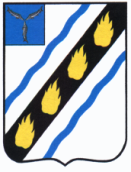 АДМИНИСТРАЦИЯЗОЛОТОСТЕПСКОГО МУНИЦИПАЛЬНОГО ОБРАЗОВАНИЯСОВЕТСКОГО МУНИЦИПАЛЬНОГО РАЙОНАСАРАТОВСКОЙ ОБЛАСТИПОСТАНОВЛЕНИЕот 20.12.2017  № 58с. АлександровкаО внесении изменений в постановление администрации  Золотостепского муниципального образования от 01.07.2015 № 51В соответствии с Указом Президента Российской Федерации от  23.06.2014  №  460  «Об  утверждении  формы  справки  о  доходах,  расходах,  об имуществе и обязательствах имущественного характера и внесении  изменений  в некоторые акты Президента Российской  Федерации», Указом Президента Российской Федерации от  19.09.2017  №  431  «О внесении  изменений  в некоторые акты Президента Российской  Федерации в целях усиления контроля за соблюдением законодательства о противодействии коррупции», администрация Золотостепского муниципального образования Советского муниципального района ПОСТАНОВЛЯЕТ:1. Внести изменения в приложение № 2 к постановлению администрации  Советского муниципального района «О представлении гражданами, претендующими на замещение должностей муниципальной службы, сведений о доходах, об имуществе и обязательствах имущественного характера и муниципальными служащими, замещающими должности муниципальной  службы, сведений о доходах, расходах об имуществе и обязательствах имущественного характера» от 01.07.2015 № 51 (с изменениями), изложив его в новой редакции, согласно приложению.	2. Настоящее  постановление  вступает  в  силу  со  дня  его  официального  опубликования в установленном законом порядке.Глава  Золотостепскогомуниципального  образования                                                    А.В. Трушин    В___________________________________________________________________(указывается наименование кадрового подразделения администрации Золотостепского муниципального образования)СПРАВКА*(1)о доходах, расходах, об имуществе и обязательствахимущественного характера*(2)Я,___________________________________________________________________________________________________________________________________________,(фамилия, имя, отчество, дата рождения, серия и номер паспорта илисвидетельства о рождении (для несовершеннолетнего ребенка, не имеющегопаспорта), дата выдачи и орган, выдавший документ)____________________________________________________________________________________________________________________________________________,(место работы (службы), занимаемая (замещаемая) должность;в случае отсутствия основного места работы (службы) - родзанятий; должность, на замещение которой претендуетгражданин (если применимо)зарегистрированный по адресу: ____________________________________________________________________________________________________________________________________,                                                        (адрес места регистрации)сообщаю   сведения  о  доходах,  расходах   своих,   супруги   (супруга),несовершеннолетнего ребенка (нужное подчеркнуть)__________________________________________________________________________________________________________(фамилия, имя, отчество, дата рождения, серия и номер паспорта илисвидетельства о рождении (для несовершеннолетнего ребенка, не имеющегопаспорта), дата выдачи и орган, выдавший документ)__________________________________________________________________________________(адрес места регистрации, основное место работы (службы), занимаемая(замещаемая) должность)__________________________________________________________________________________(в случае отсутствия основного места работы (службы) - род занятий)____________________________________________________________________________________________________________________________________________________________________за   отчетный  период  с  1  января 20__  г. по 31 декабря 20__  г. об имуществе, принадлежащем__________________________________________________________________________________(фамилия, имя, отчество)на праве собственности,  о вкладах в банках, ценных бумагах, об обязательствах имущественного характера по состоянию на «__» _________20  г.Раздел 1. Сведения о доходах*(3)_____________________________* Доход, полученный в иностранной валюте, указывается в рублях по курсу Банка России на дату получения дохода.Раздел 2. Сведения о расходах*(4)_____________________________* Указываются наименование и реквизиты документа, являющегося законным основанием для возникновения права собственности. Копия документа прилагается к настоящей справке.Раздел 3. Сведения об имуществе3.1. Недвижимое имущество_____________________________*Указывается вид собственности (индивидуальная, долевая, общая); для совместной собственности указываются иные лица (Ф.И.О. или наименование), в собственности которых находится имущество; для долевой собственности указывается доля лица, сведения об имуществе которого представляются.** Указываются наименование и реквизиты документа, являющегося законным основанием для возникновения права собственности, а также в случаях, предусмотренных частью 1 статьи 4 Федерального закона от 7 мая 2013 г. N 79-ФЗ "О запрете отдельным категориям лиц открывать и иметь счета (вклады), хранить наличные денежные средства и ценности в иностранных банках, расположенных за пределами территории Российской Федерации, владеть и (или) пользоваться иностранными финансовыми инструментами", источник получения средств, за счет которых приобретено имущество.*** Указывается вид земельного участка (пая, доли): под индивидуальное жилищное строительство, дачный, садовый, приусадебный, огородный и другие.3.2. Транспортные средства_____________________________* Указывается вид собственности (индивидуальная, общая); для совместной собственности указываются иные лица (Ф.И.О. или наименование), в собственности которых находится имущество; для долевой собственности указывается доля лица, сведения об имуществе которого представляются.Раздел 4. Сведения о счетах в банках и иных кредитных организациях_____________________________* Указываются вид счета (депозитный, текущий, расчетный, ссудный и другие) и валюта счета.** Остаток на счете указывается по состоянию на отчетную дату. Для счетов в иностранной валюте остаток указывается в рублях по курсу Банка России на отчетную дату.*** Указывается общая сумма денежных поступлений на счет за отчетный период в случаях, если указанная сумма превышает общий доход лица и его супруга (супруги) за отчетный период и два предшествующих ему года. В этом случае к справке прилагается выписка о движении денежных средств по данному счету за отчетный период. Для счетов в иностранной валюте сумма указывается в рублях по курсу Банка России на отчетную дату.Раздел 5. Сведения о ценных бумагах5.1. Акции и иное участие в коммерческих организациях и фондах_____________________________* Указываются полное или сокращенное официальное наименование организации и ее организационно-правовая форма (акционерное общество, общество с ограниченной ответственностью, товарищество, производственный кооператив, фонд и другие).** Уставный капитал указывается согласно учредительным документам организации по состоянию на отчетную дату. Для уставных капиталов, выраженных в иностранной валюте, уставный капитал указывается в рублях по курсу Банка России на отчетную дату.*** Доля участия выражается в процентах от уставного капитала. Для акционерных обществ указываются также номинальная стоимость и количество акций.**** Указываются основание приобретения доли участия (учредительный договор, приватизация, покупка, мена, дарение, наследование и другие), а также реквизиты (дата, номер) соответствующего договора или акта.5.2. Иные ценные бумаги_____________________________* Указываются все ценные бумаги по видам (облигации, векселя и другие), за исключением акций, указанных в подразделе 5.1 "Акции и иное участие в коммерческих организациях и фондах".** Указывается общая стоимость ценных бумаг данного вида исходя из стоимости их приобретения (если ее нельзя определить - исходя из рыночной стоимости или номинальной стоимости). Для обязательств, выраженных в иностранной валюте, стоимость указывается в рублях по курсу Банка России на отчетную дату.Итого по разделу 5 "Сведения о ценных бумагах" суммарная декларированная стоимость ценных бумаг, включая доли участия в коммерческих организациях (руб.), ________________.Раздел 6. Сведения об обязательствах имущественного характера6.1. Объекты недвижимого имущества, находящиеся в пользовании*(5)_____________________________* Указывается вид недвижимого имущества (земельный участок, жилой дом, дача и другие).** Указываются вид пользования (аренда, безвозмездное пользование и другие) и сроки пользования.*** Указываются основание пользования (договор, фактическое предоставление и другие), а также реквизиты (дата, номер) соответствующего договора или акта.6.2. Срочные обязательства финансового характера*(6)     _____________________________* Указывается существо обязательства (заем, кредит и другие).** Указывается вторая сторона обязательства: кредитор или должник, его фамилия, имя и отчество (наименование юридического лица), адрес.*** Указываются основание возникновения обязательства, а также реквизиты (дата, номер) соответствующего договора или акта.**** Указываются сумма основного обязательства (без суммы процентов) и размер обязательства по состоянию на отчетную дату. Для обязательств, выраженных в иностранной валюте, сумма указывается в рублях по курсу Банка России на отчетную дату.***** Указываются годовая процентная ставка обязательства, заложенное в обеспечение обязательства имущество, выданные в обеспечение обязательства гарантии и поручительства.Раздел 7. Сведения о недвижимом имуществе, транспортных средствах и ценных бумагах, отчужденных в течение отчетного периода в результате безвозмездной сделки(1) Указываются фамилия, имя, отчество, дата рождения, серия и номер паспорта или свидетельства о рождении (для несовершеннолетнего ребенка, не имеющего паспорта), дата выдачи и орган, выдавший документ, адрес регистрации физического лица или наименование, индивидуальный номер налогоплательщика и основной государственный регистрационный номер юридического лица, которым передано имущество по безвозмездной сделке.(2) Указываются основания прекращения права собственности (наименование и реквизиты (дата, номер) соответствующего договора или акта).Достоверность и полноту настоящих сведений подтверждаю."____"___________20___г .________________________________________________                            (подпись лица, представляющего сведения)_________________________________________________________________________               (Ф.И.О. и подпись лица, принявшего справку)_____________________________*(1) Заполняется собственноручно или с использованием специализированного программного обеспечения в порядке, установленном нормативными правовыми актами Российской Федерации.*(2) Сведения представляются лицом, замещающим должность, осуществление полномочий по которой влечет за собой обязанность представлять такие сведения (гражданином, претендующим на замещение такой должности), отдельно на себя, на супругу (супруга) и на каждого несовершеннолетнего ребенка.*(3) Указываются доходы (включая пенсии, пособия, иные выплаты) за отчетный период.*(4) Сведения о расходах представляются в случаях, установленных статьей 3 Федерального закона от 3 декабря 2012 г. N 230-ФЗ "О контроле за соответствием расходов лиц, замещающих государственные должности, и иных лиц их доходам". Если правовые основания для представления указанных сведений отсутствуют, данный раздел не заполняется.*(5) Указываются по состоянию на отчетную дату.*(6) Указываются имеющиеся на отчетную дату срочные обязательства финансового характера на сумму, равную или превышающую 500 000 руб., кредитором или должником по которым является лицо, сведения об обязательствах которого представляются.».Верно:Главный специалист                                                    А.Т. РахметоваПриложение  к постановлениюадминистрации Золотостепского  муниципального  образованияот  20.12.2017  № 58«Приложение  №  2  к постановлениюадминистрации Золотостепского  муниципального  образованияот  01.07.2015 № 51Nп/пВид доходаВеличина дохода* (руб.)1231Доход по основному месту работы2Доход от педагогической и научной деятельности3Доход от иной творческой деятельности4Доход от вкладов в банках и иных кредитных организациях5Доход от ценных бумаг и долей участия в коммерческих организациях6Иные доходы (указать вид дохода):1)2)3)7Итого доход за отчетный периодNп/пВид приобретенного имуществаСумма сделки (руб.)Источник получения средств, за счет которых приобретено имуществоОснование приобретения*123451Земельные участки:1)2)3)2Иноенедвижимоеимущество:1)2)3)3Транспортные средства:1)2)3)4Ценные бумаги:1)2)3)Nп/пВид и наименование имуществаВид собственности*Местонахождение (адрес)Площадь (кв.м)Основание приобретения и источник средств**1234561Земельные участки***:1)2)2Жилые дома, дачи:1)2)3Квартиры:1)2)4Гаражи:1)2)5Иное недвижимое имущество:1)2)Nп/пВид, марка, модель транспортного средства, год изготовленияВид собственности*Место регистрации12341Автомобили легковые:1)2)2Автомобили грузовые:1)2)3Мототранспортные средства:1)2)4Сельскохозяйственная техника:1)2)5Водный транспорт:1)2)6Воздушный транспорт:1)2)7Иные транспортные средства:1)2)Nп/пНаименование и адрес банка или иной кредитной организацииВид и валюта счета*Дата открытия счетаОстаток на счете** (руб.)Сумма поступивших на счет денежных средств*** (руб.)123456123Nп/пНаименование и организационно-правовая форма организации*Местонахождение организации (адрес)Уставный** капитал (руб.)Доля *** участияОснование**** участия12345612345Nп/пВид ценной бумаги*Лицо, выпустившее ценную бумагуНоминальная величина обязательства (руб.)Общее количествоОбщая стоимость** (руб.)123456123456Nп/пВид* имуществаВид и сроки** пользованияОснование*** пользованияМестонахождение (адрес)Площадь (кв.м)123456123Nп/пСодержание обязательства*Кредитор (должник)**Основание*** возникновенияСумма обязательства размер обязательства по состоянию на отчетную дату**** (руб.)Условия обязательства*****1234561/2/3/Nп/пВид имуществаПриобретатель имущества по сделке(1)Основание отчуждения имущества(2)12341Земельные участки:1)2)2Иное недвижимое имущество:1)2)3Транспортные средства:1)2)4Ценные бумаги:1)2)